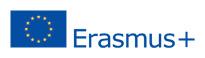 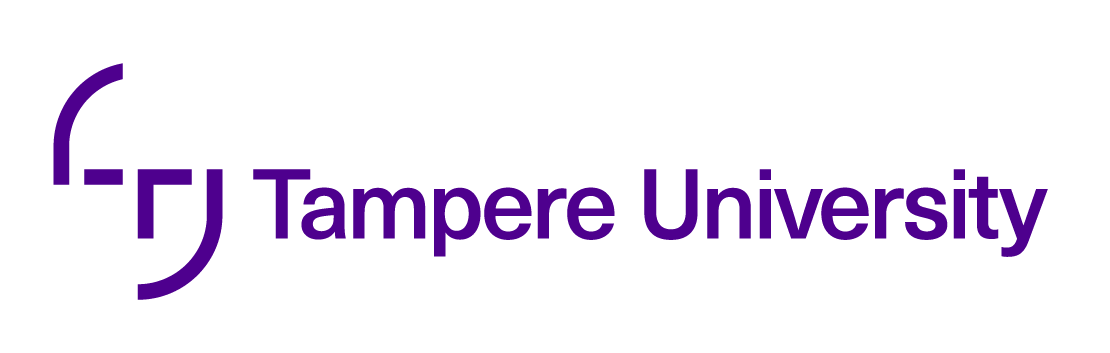         SF TAMPERE17To be completed by the Host InstitutionERASMUS+Letter of ConfirmationIt is hereby certified thatMr / Ms ___________________________________________________________	was an ERASMUS+ student at our institution	between the following datesdate of arrival*________ / ________ / 201____day		month	yeardate of departure**________ / _________ /201_____day		month	yearin the Department(s) of___________________________________________________________________________________________		___________________________	Date	Stamp and signatureName of the signatory: ______________________________________________________________Function: ______________________________________________________________Name and Erasmus Code of the Host Institution:______________________________________________________________*Date of arrival: the first day when the student has to be present at the host institution. **Date of departure: the last day when the student has to be present at the host institution.Please note that this document may not be signed earlier than one week before the date of departure. The Erasmus grant will be paid according to these dates.